МИНИСТЕРСТВО ПРОСВЕЩЕНИЯ РОССИЙСКОЙ ФЕДЕРАЦИИФедеральное государственное бюджетное образовательное учреждениевысшего образования«Томский государственный педагогический университет»(ТГПУ)Факультет психологии и специального образованияКафедра психологии развития личности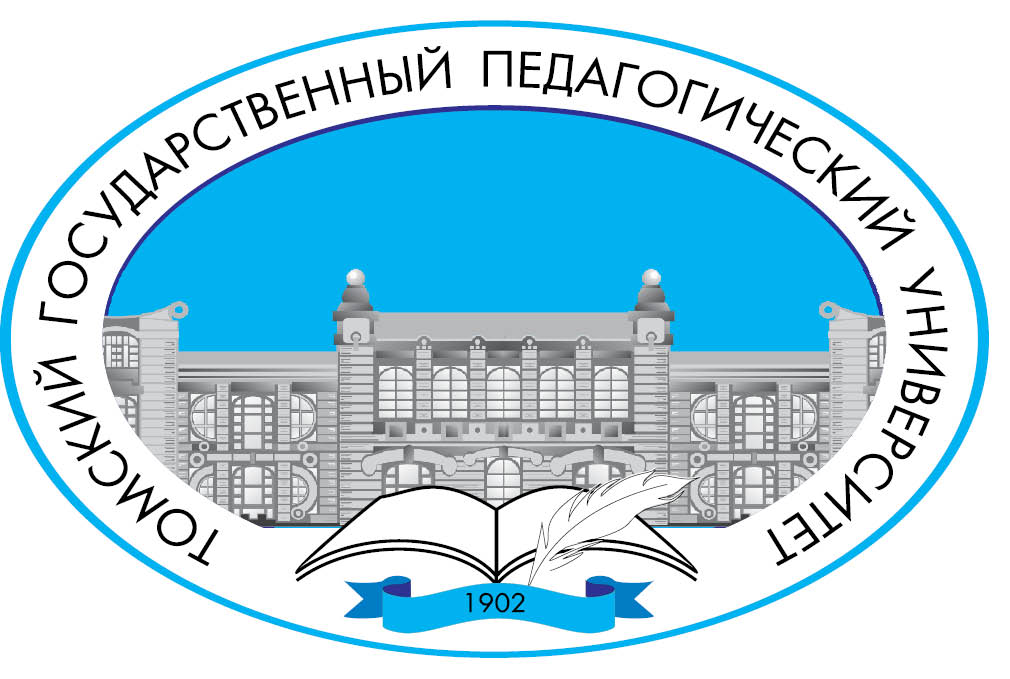 ПРОГРАММАII ВСЕРОССИЙСКАЯ НАУЧНО-ПРАКТИЧЕСКАЯ КОНФЕРЕНЦИЯ«ПСИХОЛОГИЧЕСКОЕ ПРОСТРАНСТВО ЛИЧНОСТИ»11 мая 2022 г.Томск  2022Уважаемые коллеги!Федеральное государственное бюджетное образовательное учреждение высшего образования «Томский государственный педагогический университет», факультет психологии и специального образования, кафедра психологии развития личности приглашают Вас принять участие в работе II Всероссийской научно-практической конференции «ПСИХОЛОГИЧЕСКОЕ ПРОСТРАНСТВО ЛИЧНОСТИ».(11 мая 2022 г.)РЕГИСТРАЦИЯ УЧАСТНИКОВ11 мая с 9.00 до 10.00 час.Аудитория 1-227, Комсомольский проспект, 75ПЛЕНАРНОЕ ЗАСЕДАНИЕНачало заседания: 10.00 час. Аудитория 1-227, Комсомольский проспект, 75Онлайн-ссылка: http://bbb.tspu.edu.ru/b/2rk-t4x-ztg (платформа BigBlueButton)Модератор: Каракулова Ольга Викторовна, кандидат психологических наук, декан факультета психологии и специального образования, Томский государственный педагогический университет (г. Томск)Секретарь: Яковлева Диана Олеговна, студент факультета психологии и специального образования, Томский государственный педагогический университет (г. Томск)ПРИВЕТСТВЕННОЕ СЛОВОКаракулова Ольга Викторовна, кандидат психологических наук, декан факультета психологии и специального образования, Томский государственный педагогический университет (г. Томск)ВЫСТУПЛЕНИЯКорытова Галина Степановна, доктор психологических наук, профессор, заведующий кафедрой психологии развития личности, Томский государственный педагогический университет (г. Томск)Тема доклада: Психология личности: ретроспективный анализ зарождения научных исследований в Сибирском регионе.Булатова Татьяна Алексеевна, кандидат медицинских наук, доцент кафедры психологии развития личности, Томский государственный педагогический университет (г. Томск)Тема доклада: Новые реалии в психологическом пространстве личности: цифровые технологии и виртуальность.Садиева Марина Станиславовна, кандидат психологических наук, председатель комитета организационно-кадровой и правовой работы, Департамент общего образования Томской области (г. Томск)Тема доклада: Развитие психологической службы в системе общего образования Томской областиАлимова Елена Рашидовна, аспирант кафедры психологии развития личности, Томский государственный педагогический университет (г. Томск)Тема доклада: Формирование профессиональных способностей личности.ЗАСЕДАНИЕ СЕКЦИЙ СЕКЦИЯ № 1«Психолого-педагогическое сопровождение личности в  образовательных системах»Начало: 11.30 час.Место проведения: ауд. 1-227, Комсомольский проспект, 75Онлайн-ссылка: http://bbb.tspu.edu.ru/b/2rk-t4x-ztg (платформа BigBlueButton)Модератор: Шелехов Игорь Львович, кандидат психологических наук, доцент кафедры психологии развития личности, Томский государственный педагогический университет (г. Томск)Секретарь: Яковлева Диана Олеговна, студент факультета психологии и специального образования, Томский государственный педагогический университет (г. Томск)Белозёрова Галина Викторовна, начальник редакционно-издательского отдела, Томский государственный педагогический университет (г. Томск);Шелехов Игорь Львович, кандидат психологических наук, доцент кафедры психологии развития личности, Томский государственный педагогический университет (г. Томск)Тема доклада: Комплекс гигиенических рекомендаций, направленных на профилактику инсомнических расстройств, обеспечение гигиены сна, оптимизацию образов, символов, сюжетного содержания сновидений.Валеева Марина Сагидяновна, менеджер по рекламе, Общество с ограниченной ответственностью «Дайджест-ТВ» (г. Томск)Тема доклада: Особенности психологической адаптации учащихся к условиям обучения при переходе в среднюю школу.Габаева Саяна Анатольевна,  обучающийся факультета психологии и специального образования, Томский государственный педагогический университет (г. Томск)Тема доклада: Профилактика делинквентного поведения  подростков с ЗПР в условиях образовательной среды.Гусаченко Ольга Викторовна, тренер-преподаватель, Муниципальное автономное учреждение дополнительного образования «Детско-юношеская спортивная школа № 16» (г. Томск)Тема доклада: Формирование стрессоустойчивости у детей и влияние на их самооценку через занятия пулевой стрельбой в условиях спортивной школы.Гусева Юлия Владимировна, обучающийся факультета психологии и специального образования, Томский государственный педагогический университет (г. Томск)Тема доклада: Влияние Единого государственного экзамена на эмоциональное состояние и психологическое здоровье старшеклассников.Кропотова Аксинья Владимировна, обучающийся факультета психологии и специального образования, Томский государственный педагогический университет (г. Томск)Тема доклада: Особенности формирования цифровой идентичности у подростков.Зубова Татьяна Дмитриевна, обучающийся факультета психологии и специального образования, Томский государственный педагогический университет (г. Томск)Тема доклада: Развитие жизнестойкости студентов посредством формирования конструктивного мышления.Какурина Наталья Алексеевна, обучающийся факультета психологии и специального образования, Томский государственный педагогический университет (г. Томск)Тема доклада: Взаимосвязь тревожности и локус контроля у младших школьников.Котова Надежда Николаевна, педагог-психолог, Муниципальное автономное общеобразовательное учреждение «Средняя общеобразовательная школа № 2» (г. Томск) Тема доклада: Влияние раздельного обучения мальчиков и девочек на агрессивность и тревожность.Красильникова Юлия Дмитриевна, педагог-психолог, Областное государственное бюджетное профессиональное образовательное учреждение «Томский техникум информационных технологий» (г. Томск)Тема доклада: Психологическая коррекция тревожности и страхов у старших подростков методами арт-терапии.Моисеенко Мария Дмитриевна, обучающийся факультета психологии и специального образования, Томский государственный педагогический университет (г. Томск)Тема доклада: Исследование связи между отношением к кибербуллингу и агрессивностью подростков.Муленко Татьяна Сергеевна, педагог-психолог, Муниципальное бюджетное дошкольное образовательное учреждение «Детский сад № 11» (г. Томск)Тема доклада: Психолого-педагогическое исследование эмоциональной сферы детей дошкольного возраста в детском саду».Никульшина Надежда Сергеевна, обучающийся факультета психологии и специального образования, Томский государственный педагогический университет (г. Томск) Тема доклада: Особенности проявления тревожности у подростков в условиях неполной семьи.Савельева Ксения Александровна, менеджер по персоналу, Общество с ограниченной ответственностью «Ресторанная управляющая компания» (г. Томск)Тема доклада: Особенности личностных ценностей обучающихся юношеского возраста – пользователей социальных сетей.Сыпченко Евгения Александровна, педагог-психолог, Муниципальное автономное общеобразовательное учреждение «Копыловская средняя общеобразовательная школа» Томского района (Томская область)Тема доклада: Психологическая помощь подросткам с агрессивным поведением.Урахова Анжелика Андреевна, обучающийся факультета психологии и специального образования, Томский государственный педагогический университет (г. Томск)Тема доклада: Психологические особенности личности обучающегося, склонной к интернет-аддикции. СЕКЦИЯ № 2«Актуальные проблемы личности в современной психологии»Начало: 11.30 час.Место проведения: ауд. 1-238, Комсомольский проспект, 75Онлайн-ссылка: https://bbb.tspu.edu.ru/b/ktv-nar-h1y-8ar (платформа BigBlueButton)Модератор: Гребенникова Елена Владимировна, кандидат биологических наук, доцент кафедры психологии развития личности, Томский государственный педагогический университет Секретарь: Алимова Елена Рашидовна, аспирант кафедры психологии развития личности, Томский государственный педагогический университет (г. Томск)Алеева Ольга Владимировна, обучающийся факультета психологии и специального образования, Томский государственный педагогический университет (г. Томск);Тема доклада: Эмоциональное развитие младших школьников  с нормативным и дизонтогенетическим развитием.Алимова Елена Рашидовна, аспирант кафедры психологии развития личности, Томский государственный педагогический университет (г. Томск)Тема доклада: К вопросу о роли эмоциональный регуляции в процессе осуществления профессиональной деятельности.Андреева Алина Андреевна, обучающийся факультета психологии и специального образования, Томский государственный педагогический университет (г. Томск)Тема доклада: К вопросу о взаимосвязи личности и деятельности.Дегтярева Валерия Александровна, тьютор, Муниципальное автономное общеобразовательное учреждение Школа «Эврика-Развитие» (г. Томск)Тема доклада: Основные причины агрессивного поведения в подростковом возрасте.Диброва Юлия Александровна, ассистент, Сибирский государственный медицинский университет (г. Томск)Тема доклада: Личный бренд сотрудника и его влияние на продвижение бренда медицинской организации.Жигадло Владислав Юрьевич, обучающийся факультета психологии и специального образования, Томский государственный педагогический университет (г. Томск);Тема доклада: Оценка навыков речи и социального взаимодействия детей с расстройствами аутистического спектра.Каракулова Инна Георгиевна, старший эксперт, Томская лаборатория судебной экспертизы Минюста России (г. Томск)Тема доклада: Виктимное поведение подростков и его профилактика.Михайлова Ксения Владимировна,  руководитель,  логопед,  Центр  коррекции  речи  «Индиго» (г. Томск)Тема доклада: Отклонения в осанке дошкольника: почему так важно это учитывать в коррекционной работе психолога и логопеда.Мурашова Ангелина Сергеевна, обучающийся факультета психологии и специального образования, Томский государственный педагогический университет (г. Томск);Тема доклада: Исследование психологических особенностей родительства в семьях, воспитывающих детей с расстройством аутистического спектра, по фактору осознанности.Нагорнов Артем Алексеевич, обучающийся факультета психологии и специального образования, Томский государственный педагогический университет (г. Томск);Тема доклада: Психоэмоциональное состояние родителей, воспитывающих детей с расстройством аутистического спектра.СЕКЦИЯ № 3«Предметное поле психологии личности»Начало: 11.30 час.Место проведения: ауд. 1-217, Комсомольский проспект, 75Онлайн-ссылка: https://bbb.tspu.edu.ru/b/7xh-ar2-nnj (платформа BigBlueButton)Модератор: Буравлева Наталья Анатольевна, кандидат психологических наук, доцент, заведующий кафедрой психолого-педагогического образования, Томский государственный педагогический университет (г. Томск)Секретарь: Салтыкова Валентина Максимовна, обучающийся факультета психологии и специального образования, Томский государственный педагогический университет (г. Томск)Аршинская Елена Леонидовна, старший преподаватель кафедры психологии и педагогики дошкольного образования, Иркутский государственный университет (г. Иркутск);Тема доклада: Учебные перегрузки обучающихся среднего звена общеобразовательной школы.\Варламова Ольга Викторовна, воспитатель, Муниципальное бюджетное дошкольное образовательное учреждение «Детский сад № 25» (г. Северск)Тема доклада: Развитие гендерной идентичности у детей дошкольного возраста в условиях дошкольного образовательного учреждения.Деньгина Валентина Юрьевна, инженер, Центр специальной связи и информации Федеральной службы охраны Российской Федерации в Томской области (г. Томск)Тема доклада: Роль семьи в формировании пищевого поведения личности.Есипенко Елена Александровна, кандидат биологических наук, доцент кафедры организационной психологии, Томский государственный университет (г. Томск)Тема доклада: Социально-психологический климат и психологическая безопасность студентов 1 курса.Ипполитова Елена Владимировна, обучающийся факультета психологии и специального образования, Томский государственный педагогический университет (г. Томск)Тема доклада: Особенности эмоционального интеллекта подростков.Корытова Галина Степановна, доктор психологических наук, профессор, заведующий кафедрой психологии развития личности, Томский государственный педагогический университет (г. Томск)Тема доклада: Проекция качеств личности писателя на процесс объективации литературно-художественной одаренности.Кузнецова Юлия Олеговна, обучающийся факультета психологии и специального образования, Томский государственный педагогический университет (г. Томск)Тема доклада: Личностные предпосылки карьерного самоопределения в юношеском возрасте.Салтыкова Валентина Максимовна, обучающийся факультета психологии и специального образования, Томский государственный педагогический университет (г. Томск)Тема доклада: Влияние социальных факторов в семье и обществе на формирование личности в детском и юношеском возрасте.Семчук Юлия Фаритовна, педагог-психолог, Муниципальное бюджетное дошкольное образовательное учреждение «Детский сад № 37» (г. Северск)Тема доклада: Условия формирования социальных компетенций дошкольников с ОВЗ (тяжёлые нарушения речи).Серяков Виталий Владимирович, заместитель директора по развитию, Томский областной театр юного зрителя (г. Томск)Тема доклада: Социальные театральные практики как инструмент создания комфортной и безопасной среды у подростков. Снимщикова Екатерина Игоревна, специалист по учебно-методической работе, Томский государственный педагогический университет (г. Томск)Тема доклада: Стрессовые факторы образовательной среды вуза.Черкасова Ольга Александровна, научный сотрудник, Военный учебный научный центр ВВС Военно-воздушная академия имени профессора Н.Е. Жуковского и Ю.А. Гагарина (г. Воронеж);Тема доклада: Профессионально важные качества личности преподавателя военно-космического вуза.